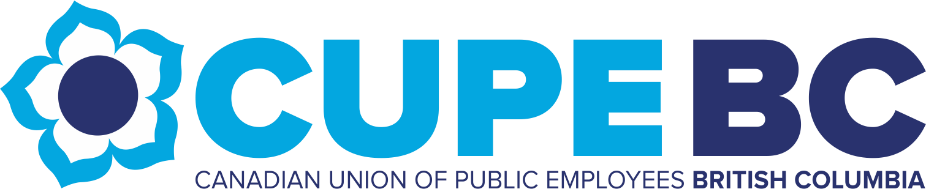 RESOLUTION SUBMISSION FORM58th ANNUAL CONVENTION | April 27 – 30, 2022Please submit your resolution(s) using the form fields below.  If you are submitting multiple resolutions, please feel free to submit individual forms for each resolution or copy/paste the page 2 information onto subsequent pages. For more information on how to prepare your resolution(s), please refer to the 2022 CUPE BC Resolution Guide. The Constitutional deadline for resolution submissions is February 28, 2022 at 12:00pm PST.I am submitting the resolution below on behalf of: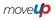 SUBMITTOR INFORMATIONSUBMITTOR INFORMATIONSUBMITTOR INFORMATIONSUBMITTOR INFORMATIONSUBMITTOR INFORMATIONSUBMITTOR INFORMATIONSUBMITTOR INFORMATIONDate of Submission:Date of Submission:Date of Submission:Date of Submission:First Name:Last Name:CUPE Local:CUPE Local:CUPE District Council (if applicable):CUPE District Council (if applicable):CUPE District Council (if applicable):CUPE District Council (if applicable):CUPE District Council (if applicable):CUPE District Council (if applicable):Email Address (Non-Employer):Email Address (Non-Employer):Email Address (Non-Employer):Email Address (Non-Employer):Email Address (Non-Employer):Phone Number:Phone Number:Phone Number:A CUPE BC Committee (Please specify): CUPE Local (Please specify):CUPE District Council (Please specify):CUPE BC Executive BoardIntent of the Resolution (Please select one of the following)Intent of the Resolution (Please select one of the following)Constitutional: adds, deletes, or amends the CUPE BC ConstitutionGeneral – Action:  instructs CUPE BC to carry out a specific actionGeneral – Policy: adds, deletes, or amends the policy manualUnsureRESOLUTION:  CUPE BC will:BECAUSE:E-Signature:_______________________________________________________